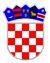 	REPUBLIKA HRVATSKAVUKOVARSKO-SRIJEMSKA ŽUPANIJAOPĆINA NEGOSLAVCIOpćinski načelnikKLASA: 300-01/22-01/01URBROJ: 2196-19-01-22-04                                                                                                                                                              Negoslavci, 16.12.2022. godineTemeljem članka 10., stavka 1., točke 3. Zakona o poticanju razvoja malog gospodarstva („Narodne novine” broj 29/02, 63/07, 53/12, 56/13 i 121/16), članka 32., stavka 2., točke 2. Statuta Općine Negoslavci („Službeni glasnik Općine Negoslavci” broj 1/21), Općinski načelnik dana 16.12.2022. godine donosiPRAVILNIKo poticanju gospodarskog razvoja Općine Negoslavci za 2022. godinuOPĆE ODREDBEČlanak 1.	Ovim Pravilnikom utvrđuju se svrha i ciljevi Pravilnika, korisnici, nositelji potpore, mjere potpora, postupak dodjele sredstava, izvore sredstava, obveze korisnika sredstava i kontrola namjenskog utroška dodijeljenih sredstava te ostale odredbe bitne za provođenje.	Sa svrhom poticanja postojećeg i stimuliranja novog poslovanja, smanjenja broja nezaposlenih i realizacije projekata razvoja malog i srednjeg poduzetništva i obrtništva, Općina Negoslavci, na način i prema uvjetima utvrđenim ovim pravilnikom pomaže malim i srednjim poduzetnicima i obrtnicima u početnim fazama poslovanja, omogućuje povećanje zaposlenosti te stvara pozitivno okruženje za poduzetničku inicijativu.KORISNICI POTPOREČlanak 2.	Korisnici ove potpore su fizičke osobe koje obavljaju registriranu djelatnost – obrti i pravne osobe - trgovačka društva, koja imaju sjedište na području Općine Negoslavci.Prihvatljivi korisnici su oni koji ispunjavaju sljedeće uvjete:da su podmirili sve dospjele obveze prema Općini Negoslavci,da su podmirili sve dospjele obveze po osnovi javnih davanja o kojima evidenciju vodi Porezna uprava.      Neprihvatljivi korisnici:koji su u 2020. godini ostvarili poticaj prema Programu poticanja gospodarskog razvoja Općine Negoslavci 2020. godini,koji su u 2021./22. godini ostvarili poticaj prema Pravilniku o poticanju gospodarskog razvoja Općine Negoslavci 2021. godini.NOSITELJI POTPOREČlanak 3.Odluku o provedbi Pravilnika o poticanju gospodarskog razvoja na području Općine Negoslavci u 2022. godini donosi Općinski načelnik.	Za provođenje odredbi ovog Pravilnika zadužuje se Povjerenstvo za provjeru administrativne ispravnosti i provedbu postupka te utvrđivanje prijedloga Odluke o dodjeli potpora i Povjerenstvo za rješavanje prigovora.Svako Povjerenstvo čine predsjednik i dva člana koje imenuje Općinski načelnik.	Povjerenstva će sve aktivnosti provoditi sukladno odredbama ovoga Pravilnika.MJERE POTPORAČlanak 4.Općina Negoslavci će u 2022. godini dodjeljivati potpore za sljedeće namjene:Mjera 1. Potpore za zapošljavanje i samozapošljavanje,Mjera 2. Potpore za osnivanje poduzeća i obrta,Mjera 3.Potpore za izgradnju/rekonstrukciju/ i opremanje poslovnih objekata ili nabavku opreme za rad/proizvodnju,Mjera 4. Potpore za kupovinu teretnih, dostavnih i drugih radnih vozila. Mjera 1. Potpore za zapošljavanje i samozapošljavanjeČlanak 5.	Potpora za zapošljavanje i samozapošljavanje, odnosno plaćanje obveznih doprinosa i dijela neto dohotka u iznosu od 2.050,00 KN, odnosno 272,00 EUR (po fiksnom tečaju konverzije 1,00 EUR = 7,53450 HRK) na mjesečnoj razini od 24.600,00 KN, (dvadesetčetiritisućešestokuna), odnosno 3.264,00 EUR (tritisućedvjestošezdesetčetirieura) godišnje koja se isplaćuje u jednokratnom iznosu, ostvaruje se za: zapošljavanje nezaposlene osobe,samozapošljavanje.	Korisnik ne smije smanjivati ukupan broj zaposlenih u razdoblju od 2 godine. 	Korisnik sa osobom za koju traži potporu mora u pravilu imati sklopljen Ugovor o radu na neodređeno vrijeme. Ukoliko je Ugovor o radu sklopljen na određeno vrijeme onda mora biti zaključen na rok od najmanje 24 mjeseca. 	Za ostvarivanje prava na potporu, uz zahtjev za potporu, korisnik mora priložiti:Preslik osobne iskaznice osobe za koju se traži potpora,Preslik Ugovora o radu/ Rješenje o upisu u nadležni registar,Preslik prijave u mirovinsko osiguranje,Izjavu o broju zaposlenih na dan podnošenja Zahtjeva.Mjera 2. Potpore za osnivanje trgovačkog društva i obrtaČlanak 6.	Potporu u iznosu od 3.013,77 KN (tritisućeitrinaestkunaisedamdesetsedamlipa), 400,00 EUR (četiristotineeura) jednokratno, ostvaruje se za osnivanje trgovačkog društva ili otvaranje obrta sa upisom dana početka obavljanja djelatnosti.  	Trgovačko društvo ili obrt mora biti aktivno najmanje 2 godine od dana ostvarivanja potpore.	Za ostvarivanje prava na potporu, uz zahtjev za potporu, korisnik mora priložiti Izvod iz  odgovarajućeg registra.Mjera 3.  Potpore za izgradnju, rekonstrukciju i opremanje poslovnih objekataČlanak 7.	Potpora u iznosu od najviše 15.069,00 KN (petnaesttisućašezdesetdevetkuna), odnosno 2000,00 EUR (dvijetisućeeura) ostvaruje se za izgradnju, rekonstrukciju odnosno opremanje objekata namijenjenih za obavljanje gospodarske djelatnosti, 	Za ostvarivanje prava na potporu, uz zahtjev korisnik mora priložiti:preslike ponuda ili preslike računa za izvršene radove, nabavljenu opremu, izvršenu instalaciju opreme,preslike dokaza o izvršenom plaćanju (izvadak o stanju transakcijskog računa na dan izvršenog plaćanja),dokaz o vlasništvu odnosno korištenju poslovnih objekata ifotografije izvršene investicije.Mjera 4. Potpore za kupovinu teretnih, dostavnih, radnih vozilaČlanak 8.	Potpora u iznosu od najviše 24.864,00 KN (dvadesetčetiritisućeosamstošezdesetčetirikune), odnosno 3300,00 EU (tritisućetristoeura) ostvaruje se za kupovinu teretnih, dostavnih i drugih radnih vozila namijenjenih isključivo za obavljanje registrirane poslovne djelatnosti. Za ostvarivanje prava na potporu, uz Zahtjev korisnik mora priložiti :- preslik Rješenja o upisu djelatnosti u nadležni registar i- presliku računa ili ugovor o kupoprodaji vozila/ presliku ponude za nabavku vozila- dokaz o izvršenom plaćanju,- presliku prometne dozvole koja glasi na podnositelja zahtjeva.POTREBNA DOKUMENTACIJA I POSTUPAK DODJELE POTPOREČlanak 9.Potpore se dodjeljuju na temelju podnesenog zahtjeva uz sljedeću priloženu dokumentaciju Popunjeni obrazac Zahtjeva za potporu,Presliku osobne iskaznice - za fizičke osobe,Presliku dokaza o upisu u odgovarajući registar - za trgovačka društva i obrte,Potvrdu Porezne uprave o podmirenim obvezama s osnove javnih davanja,Presliku kartice žiro računa,Druge dokumente propisane za određene mjere potpore.	Za provedbu ovog Pravilnika raspisat će se Javni poziv..	Javni poziv raspisuje Općinski načelnik. Zahtjevi za mjere potpore objavljuju se na Internet stranici Općine Negoslavci www.opcina-negoslavci.hr a mogu se preuzeti i u Jedinstvenom upravnom odjelu Općine Negoslavci.Javni poziv bit će otvoren 15 dana od dana objave na internet stranici Općini Negoslavci.Nepotpune i nepravovremene prijave neće se razmatrati.	Ukoliko dvije ili više prijava imaju isti broj utvrđenih bodova, prednost za ostvarivanje prava ove Mjere ima korisnik potpore koji je prije predao dokumentaciju.	U slučaju eventualne potrebe, Povjerenstvo za provjeru administrativne ispravnosti i provedbu postupka te utvrđivanja prijedloga Odluke o dodjeli potpora će tražiti nadopunu dokumentacije koju je prijavitelj dužan dostaviti u roku od 5 radnih dana od dana primitka Zahtjeva za nadopunu. Ukoliko prijavitelj ne dostavi traženu dokumentaciju u navedenom roku, njegova se prijava neće razmatrati. Povjerenstvo za provjeru administrativne ispravnosti i provedbu postupka te utvrđivanja  prijedloga Odluke nakon provedenog i okončanog postupka, prijedlog Odluke o dodjeli sredstava potpore dostavlja Općinskom načelniku  na verificiranje. 	U postupku utvrđivanja prijedloga Odluke na sjednici se razmatra Zapisnik o javnom otvaranju zahtjeva, koji potpisuju svi članovi Povjerenstva.	Prijedlog Odluke potpisuje Predsjednik Povjerenstva za provjeru administrativne ispravnosti i provedbu postupka te utvrđivanje prijedloga Odluke o dodjeli potporaČlanak 10.Odluku o dodjeli potpore donosi Općinski načelnik na prijedlog Povjerenstva za provjeru administrativne ispravnosti i provedbu postupka te utvrđivanja prijedloga Odluke o dodjeli potpora.	Odluka se objavljuje na Internet stranici Općine Negoslavci najkasnije u roku od 15 dana od dana njezinog donošenja.Prijavitelji koji nisu ostvarili pravo na dodjelu potpore mogu u roku od 5 dana od dana primitka pisane Obavijesti o tome podnijeti prigovor Povjerenstvu za rješavanje prigovora, koji u roku od 8 dana odlučuje o istome.	Po konačnosti Odluke o dodjeli potpore Općinski načelnik i korisnik sredstava zaključuju Ugovor o dodjeli potpore kojim se pobliže određuju prava i obveze obiju ugovornih strana. Potpore se po zaključenju Ugovora isplaćuju na žiro račun korisnika. Korisnik potpore ne smije otuđiti predmet potpore niti mu promijeniti namjenu te ga je dužan održavati u svrsi i funkciji najmanje 2 godine od datuma isplate potpore.Članak 11.Korisnik je obvezan dodijeljena sredstva koristiti isključivo za realizaciju mjere za koju su sredstva dodijeljena.Korisnik potpore dužan je omogućiti davatelju potpore kontrolu namjenskog utroška dobivenih sredstava. Stručnu i administrativnu kontrolu dodjele potpora provodi Jedinstveni upravni odjel Općine Negoslavci. Ukoliko je korisnik potpore priložio neistinitu dokumentaciju ili prijavljeno stanje ne odgovara stvarnom stanju, korisnik dobivena sredstva mora vratiti u proračun Općine Negoslavci, te će biti isključen iz svih potpora Općine Negoslavci u narednih pet (5) godina.Kao jamstvo za uredno ispunjenje odredbi iz Pravilnika korisnik potpore je prije zaključivanja Ugovora o dodjeli potpore obvezan Jedinstvenom upravnom odjelu Općine Negoslavci dostaviti solemniziranu bjanko zadužnicu na iznos odobrene potpore.	Korisniku potpore koji je dostavio bjanko zadužnicu kao instrument osiguranja neiskorištena bjanko zadužnica se vraća po proteku 5 godina od dana realiziranja subvencije.ZAVRŠNE ODREDBEČlanak 12.Najviši ukupni iznos potpore iz proračuna Općine Negoslavci za tekuću godinu, kojeg korisnik potpore može ostvariti po svim osnovama ovog Pravilnika je 24.864,00 KN (dvadesetčetiritisućeosamstošezdesetčetirikune), odnosno 3300,00 EUR (tritisućetristoeura) Općinski poticaj za isti trošak ili istu jedinicu proizvodnje se može ostvariti samo jednom, a isplaćuje se jednokratno.Članak 13.	Financijska sredstva za provedbu ovog Pravilnika planirana su u proračunu Općine Negoslavci za 2022. godinu u iznosu od 150.000,00 KN, odnosno 19.908.42 EUR.Članak 14.Ovaj Pravilnik stupa na snagu slijedećeg dana od dana objave u Službenom glasniku Općine Negoslavci.OPĆINSKI NAČELNIKDušan Jeckov